DOSSIER D' ACTU LA GASTRONOMIE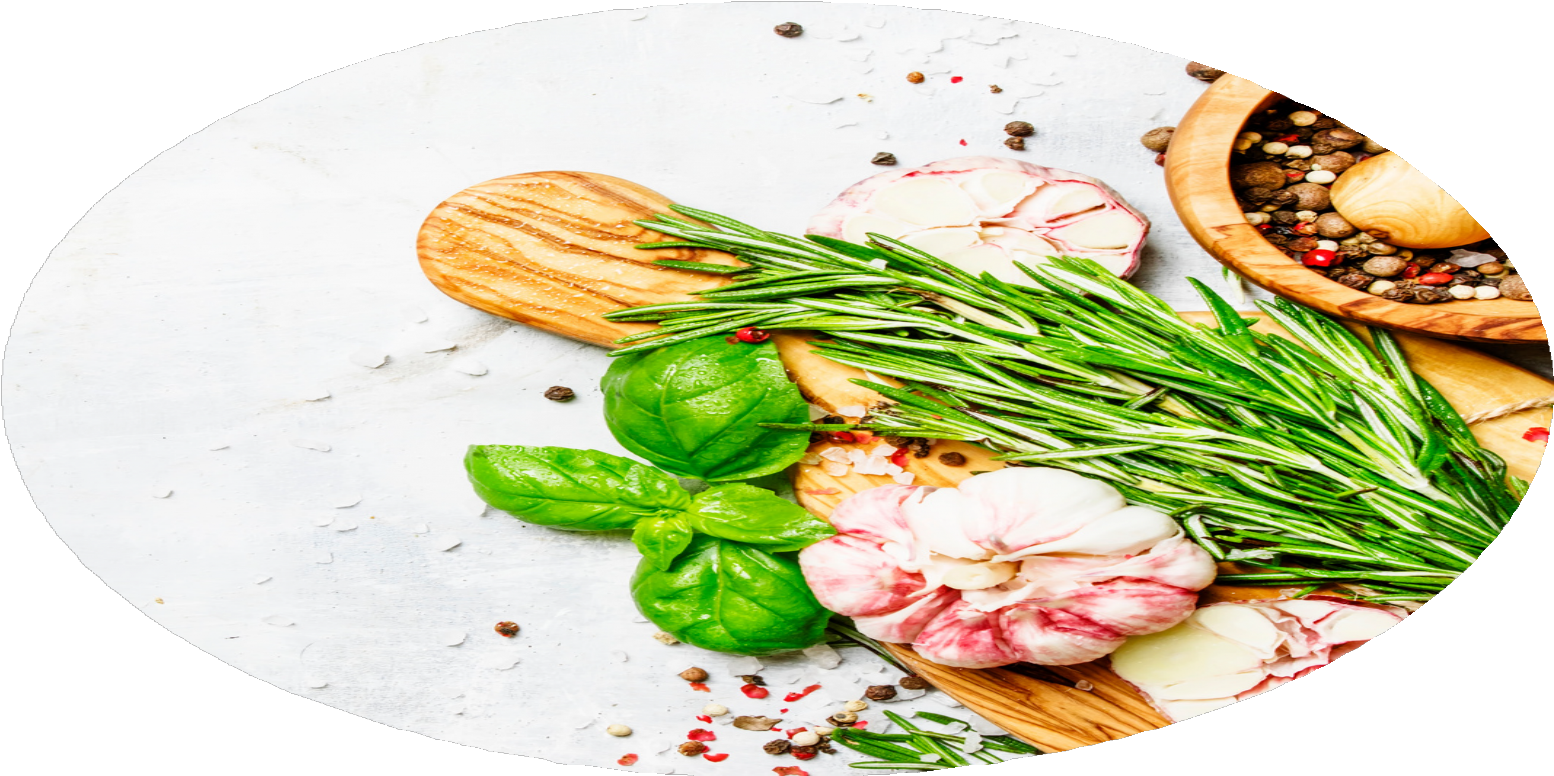 By CreafrenchA table!Les Français sont réputés pour leur gastronomie, tu le sais. Mais à quoi fait-on référence ? Faisons un petit tour de la cuisine française pour mieux comprendre les traditions et le savoir- vivre qui caractérisent la France.- Petite mise en boucheQuels sont les mots français que tu connais et qui sont liés à la gastronomie ? Note-les ici. Compare ensuite avec ton voisin / ta voisine.............................................................................................................................................................................................................................................................................................................................................................................................................................................................................................................................................................................................................................................- Les mots français dans la langue anglaiseTu sais sans doute que la langue française, surtout celle parlée par les jeunes, est truffée d'anglicismes. Mais sais-tu aussi que les anglophones utilisent bon nombre de mots français dans le domaine culinaire? En voici quelques exemples. Note leur signification!amuse-bouche apéritifentrée crème brûlée bon appétit baguette croissant briocheà la carte vinaigrette mousse ratatouille bon vivant....................................................................................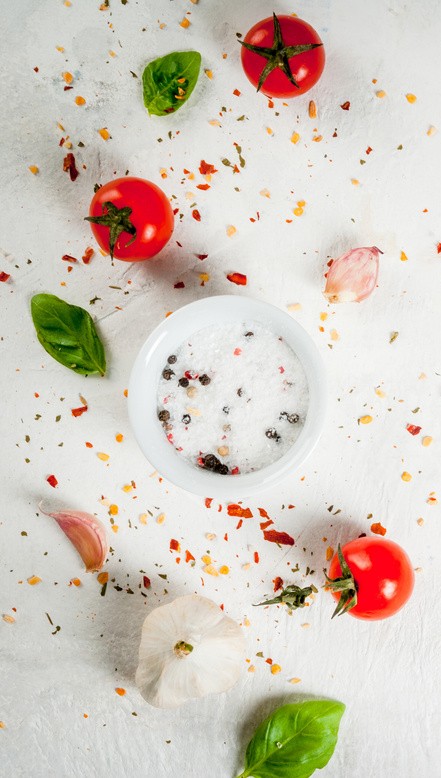 ..............................................................................................................................................................................................................................................................................................................................................................................................................................................................................- Quels sont les plats / produits français que tu connais ou que tu as déjà dégustés ?3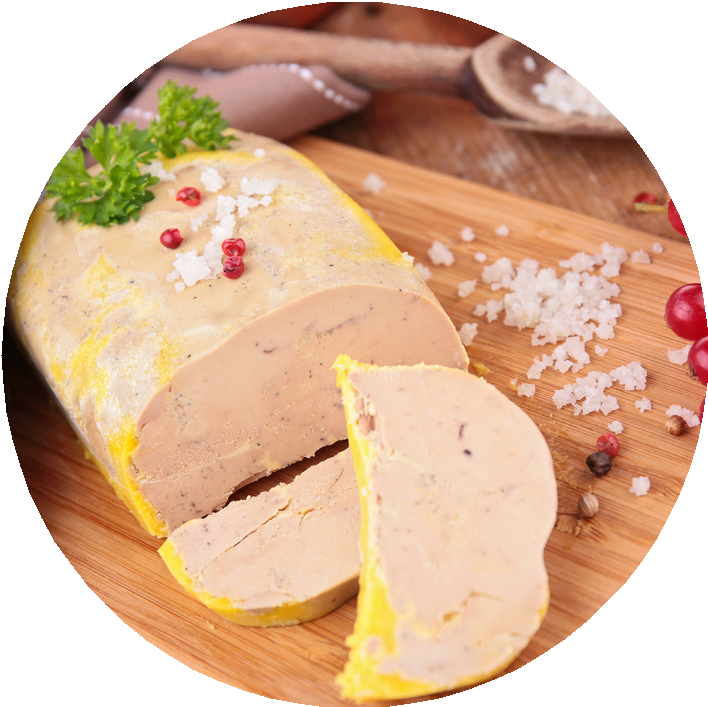 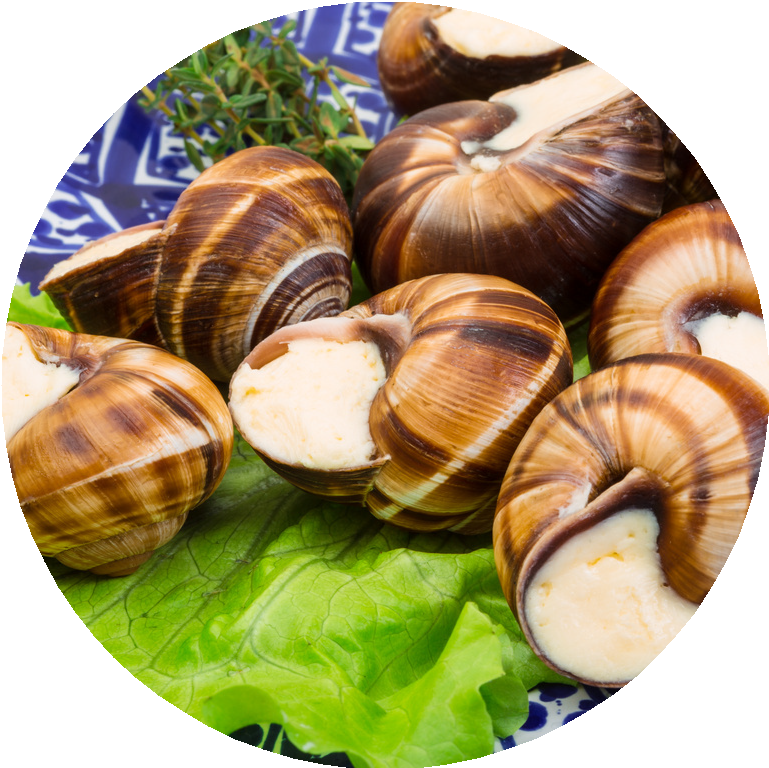 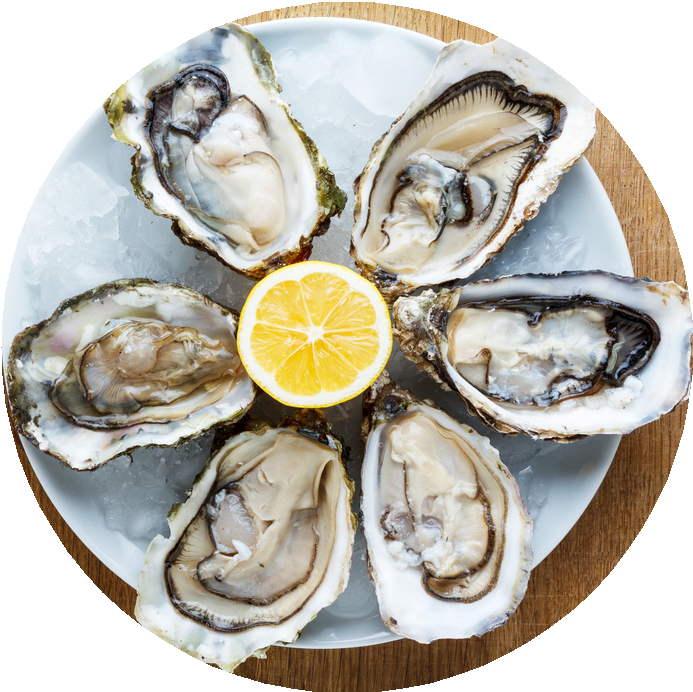 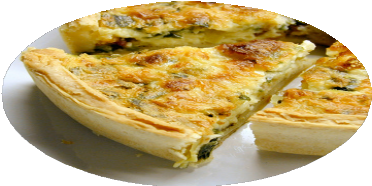 7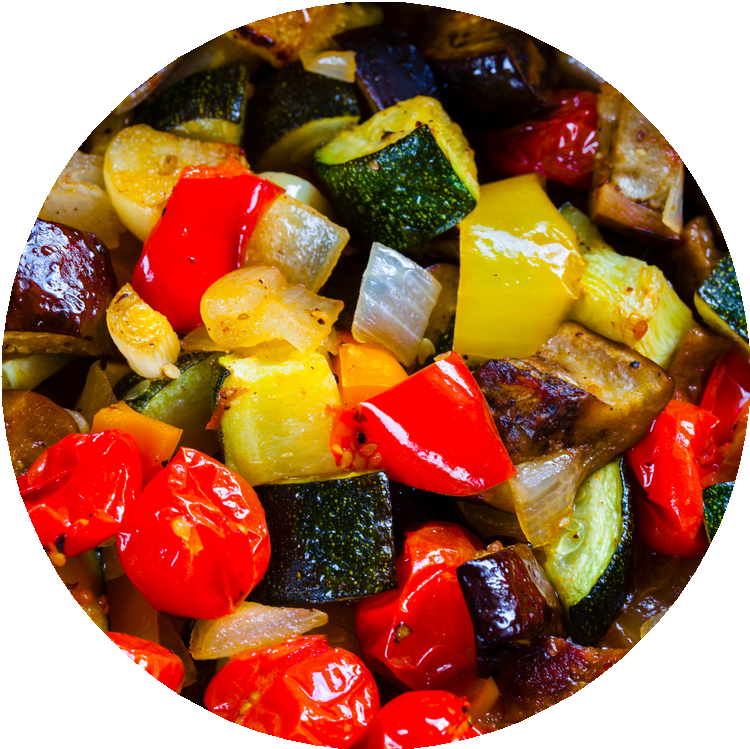 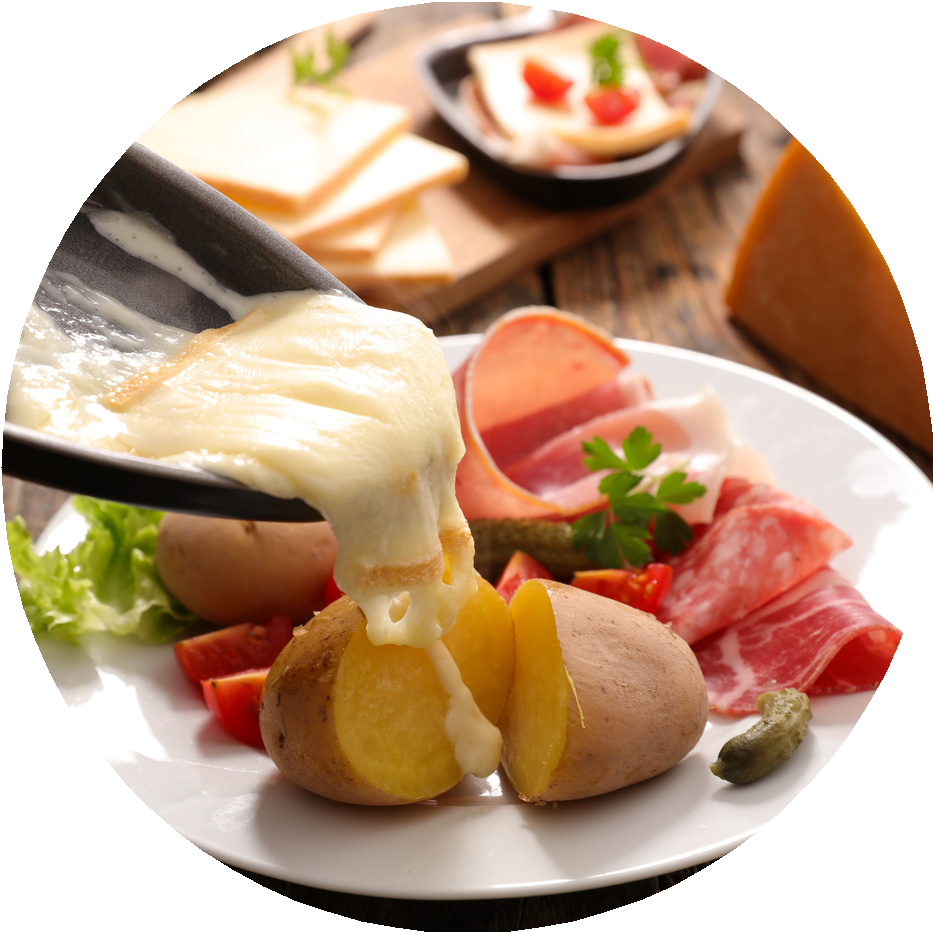 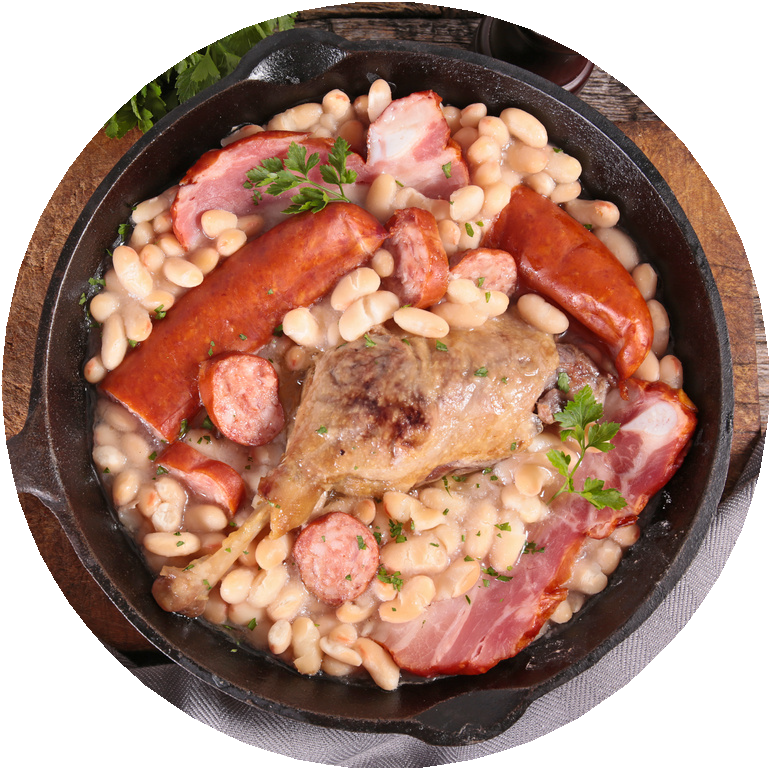 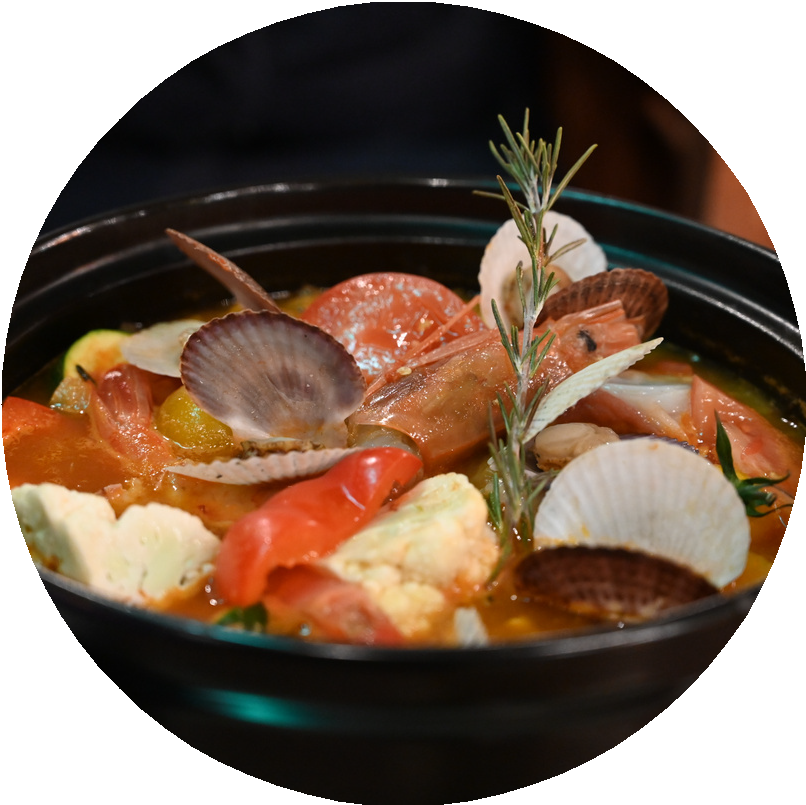 9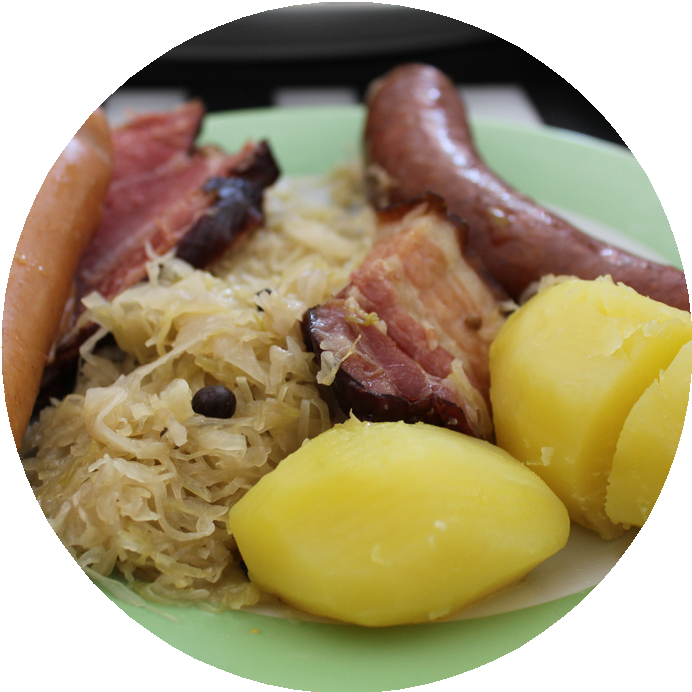 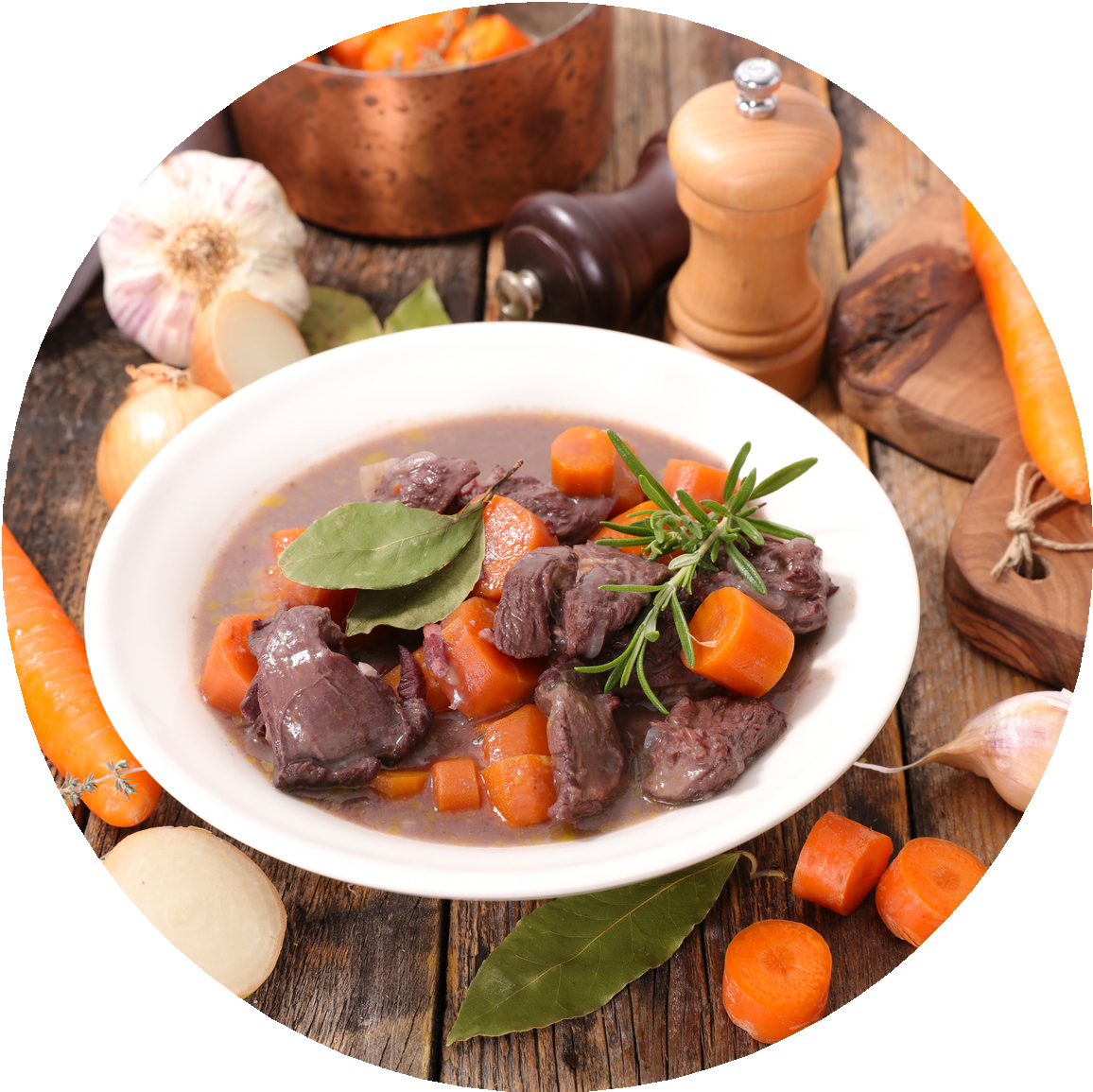 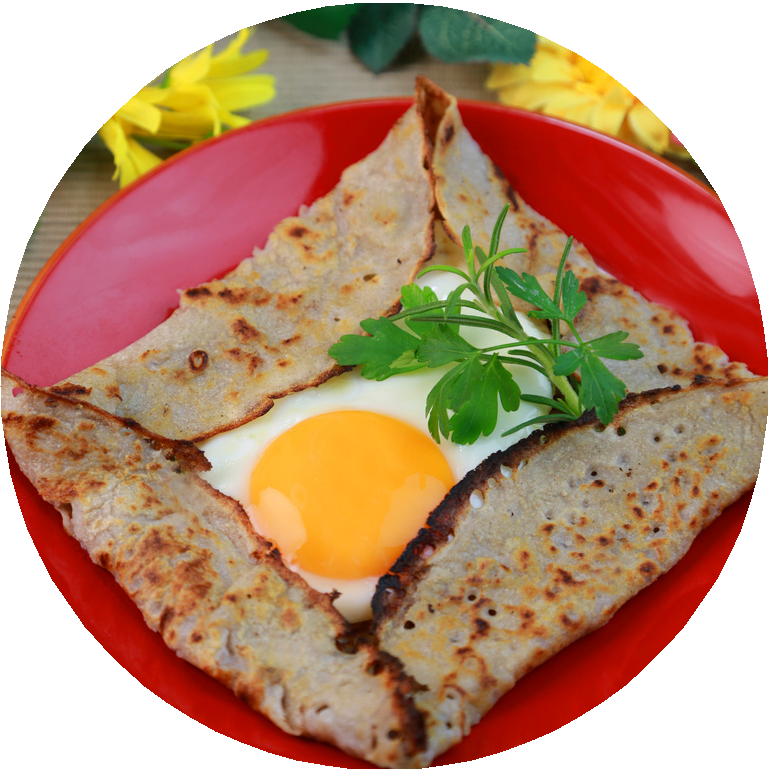 a - Quels sont les plats typiques de ta région / de ton pays ?..........................................................................................................................................................................................................................................................................................................................b - Remarques-tu des différences notables entre les plats célèbres en France et ceux qui le sont dans ta région ?..........................................................................................................................................................................................................................................................................................................................c - Les plats à la page précédente sont-ils à l’image des nouvelles tendances culinaires actuelles ?ouinon, pas vraimentd - Nuance maintenant ta réponse en observant les informations données dans les infographies suivantes...........................................................................................................................................................................................................................................................................................................................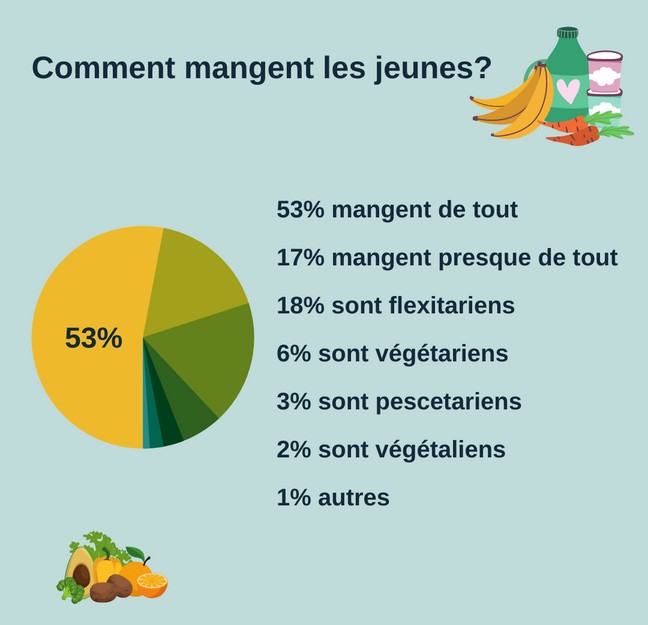 Sondage 2020 - Diplomeo - France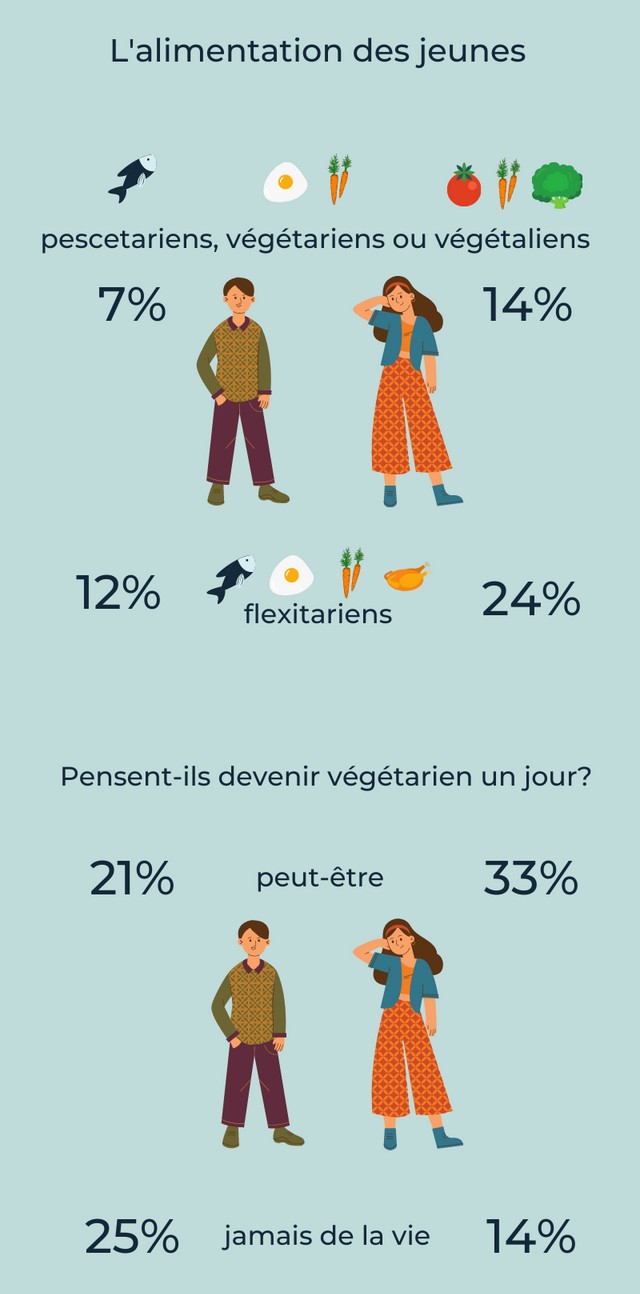 Sondage 2020 - Diplomeo - France- A chaque moment de la journée un repasLis le texte en ligne "Les habitudes culinaires françaises" et résume les informations essentielles en complétant la carte mentale."Les Français ont la réputation d’accorder la plus grande importance à ce qu’ils ont dans leur assiette, ce qui suppose de consacrer du temps à préparer et à prendre leurs repas. Certes, notre époque moderne qui subit la mondialisation et les impératifs professionnels tend à modifier certaines habitudes bien ancrées chez les Français. Mais à quelles pratiques gastronomiques et à quels plats sont encore attachés les habitants de l’Hexagone ?"La pause-déjeuner.............................................................................................................................................................................................Repas = moment de convivialité.............................................................................................................................................................................................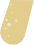 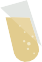 L'apéritif........................................................................................................................................................................................................................Le pain........................................................................................................................................................................................................................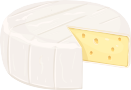 Les "grands classiques".............................................................................................................................................................................................Le fromage.............................................................................................................................................................................................Les desserts nationaux et locaux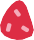 .............................................................................................................................................................................................Lis maintenant un deuxième texte en ligne "Au fait, ça ressemble à quoi un repas à la française?a - Quelles informations supplémentaires apporte-t-il au premier texte ?......................................................................................................................................................................................................................................................................................................................b - Lequel des deux textes faut-il lire quand on veut mieux comprendre les traditions culinaires françaises ?...........................................................................................................................................................- Un chef qui monteLe nom "Mory Sacko" te dit quelque chose? Non? Alors lis la mini-bio suivante:Quel est le palmarès de Mory Sacko ?...........................................................................................................................................................b - Pour quelles raisons ta curiosité est-elle éveillée ? Ou encore, pourquoi voudrais-tu aller manger dans son restaurant ?...........................................................................................................................................................N'hésite pas à jeter un coup d'œil au site du restaurant MoSuke! Il est aussi sur Instagram!Regarde maintenant la vidéo dans laquelle on en apprend plus sur Mory Sacko.Cette vidéo provient de la série de vidéos faite autour des leaders de la prochaine génération (Next generation leaders) du Time.a - Quel propos tient-il sur la différence ?......................................................................................................................................................................................................................................................................................................................Quelle est / quelles sont ses réactions par rapport à sa première étoile ?...........................................................................................................................................................c - Note les éléments de la vidéo qui, selon toi, font de Mory Sacko un représentant parfait de la Next generation :......................................................................................................................................................................................................................................................................................................................- Les premiers restaurantsLis les informations suivantes sur l'origine des restaurants.Le mot restaurant, avec le sens que nous lui connaissons aujourd'hui, a été validé par l'Académie française en 1835. Jusque-là, le "restauran", désigne un plat composé principalement de viande, d'oignons, d'herbes et de légumes. Il s'agit d'un bouillon aux vertus médicinales et digestives qui a pour but de redonner des forces aux personnes faibles, de les "restaurer". Le terme "restaurant" a donc initialement une connotation médicale.C'est en 1765 que le premier restaurant a ouvert ses portes à Paris, rue des Poulies (actuelle rue du Louvre). Son propriétaire, Mathurin Roze de Chantoiseau, propose un tout nouveau concept: manger sans horaire fixe, en table individuelle et choisir un plat dont le prix est indiqué à l'avance, devant le restaurant.À cette époque, en France, on ne trouve en effet que des auberges ou des tavernes où l'on peut seulement manger à heure fixe un plat unique, dont le prix n'est pas affiché à l'avance. De plus, la qualité n'est pas toujours bonne. Les personnes qui se rendent dans ces lieux le font avant tout pour se nourrir, et non pas pour apprécier la qualité d'un plat.La notion de plaisir de manger va devenir essentielle et la gastronomie va alors se développer, et petit à petit se démocratiser. Jusqu'alors, les personnes qui mangeaient très bien en France étaient les membres de la cour à Versailles ou les nobles qui disposaient de leurs cuisiniers personnels.D’après ces infos, quand a été créé le premier restaurant ? Par qui ? Et dans quelles circonstances ?.................................................................................................................................................................................................................................................................................................................................................................................................................................................................................b - Quelles informations t’ont étonné ?......................................................................................................................................................................................................................................................................................................................c - Cite trois informations pertinentes pour comprendre l’invention du restaurant..................................................................................................................................................................................................................................................................................................................................................................................................................................................................................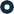 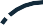 Regarde maintenant la vidéo suivante qui parle du film « Délicieux » et de l’histoire du premier restaurant.a - En quoi consistaient les repas à l'époque ? Donne au moins un exemple............................................................................................................................................................b - Qui mangeait le mieux ? Selon quelle règle ?...........................................................................................................................................................c - Pourquoi a-t-on inventé le concept de "restaurant" ?...........................................................................................................................................................d - Pour quelles raisons ce film peut-il aider à mieux comprendre les infos à la page 7 ?......................................................................................................................................................................................................................................................................................................................Regarde pour finir la bande-annonce du film "Délicieux". Explique pourquoi tu aimerais voir ou ne pas voir ce film.Si le sujet de la cuisine française t'intéresse, le film "Les saveurs du Palais" vaut aussi la peine d'être vu. Il est basé sur l'histoire de l'ancien Président français, François Mitterrand, qui avait fait engager une cuisinière personnelle parce qu'il souhaitait retrouver le goût des vrais produits.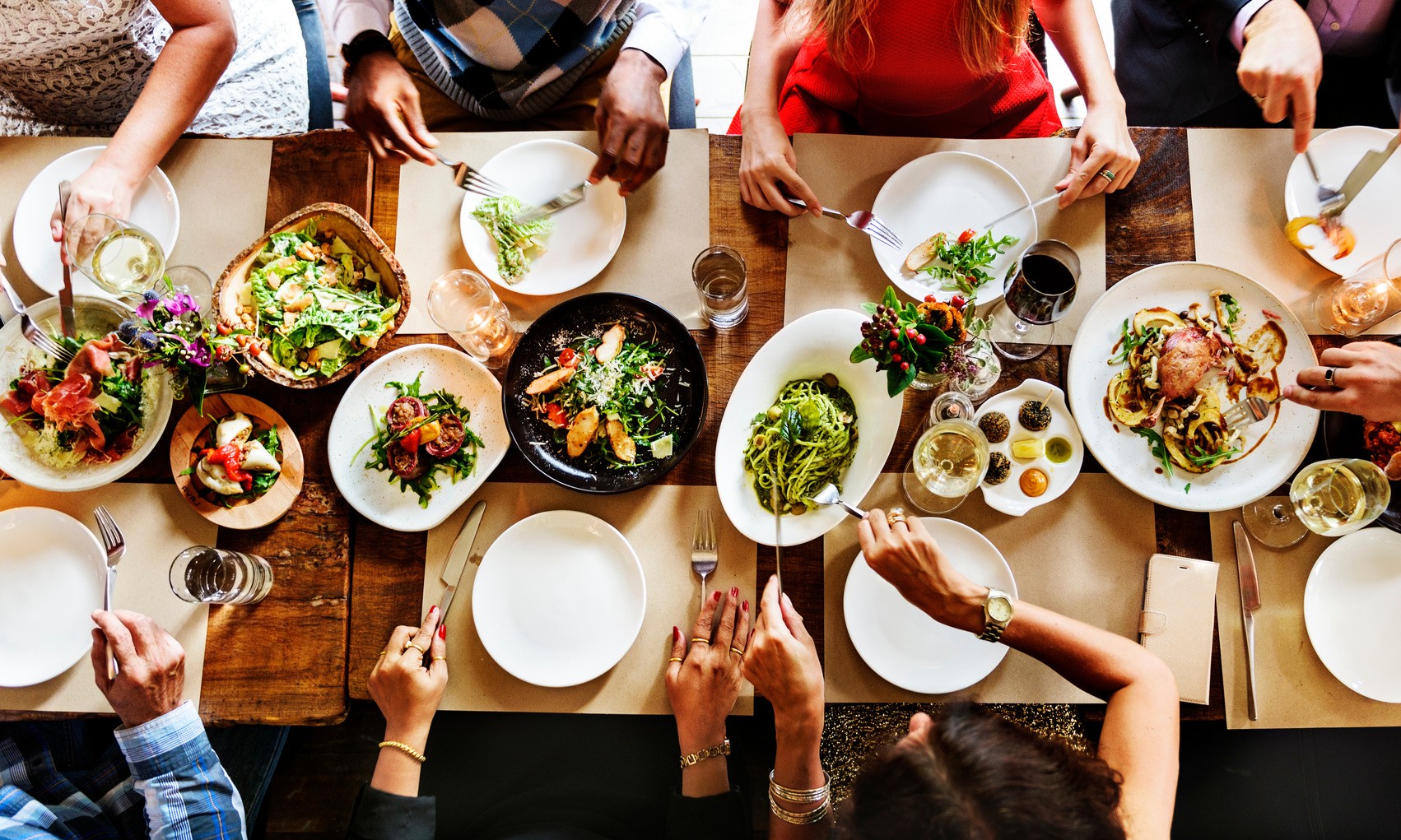 - Le Guide MichelinQui dit gastronomie, dit Guide Michelin, bien évidemment !Mais au fait, depuis quand ce guide existe-t-il ? Et a-t-il toujours été consacré aux restaurants ?Suis la petite leçon d’histoire dans la vidéo suivante!Le Guide Michelin a connu une véritable croissance au début du 20e siècle. Réponds aux questions suivantes après ta première écoute.Classe les informations en regard de la date donnée.Réponds aux questions suivantes après ta deuxième écoute.a - Les frères Michelin ont développé une stratégie marketing pour vendre plus de pneus : comment s’y sont-ils pris ? Et leur stratégie a-t-elle évolué au fil du temps ?.................................................................................................................................................................................................................................................................................................................................................................................................................................................................................b - La vidéo présente-t-elle des critiques sur le Guide Michelin ? Lesquelles ?......................................................................................................................................................................................................................................................................................................................c - As-tu déjà entendu des critiques sur ce guide ? Lesquelles ? Quelles critiques pourrait-on avoir ? Pas d’idées ? Rends-toi sur Internet et cherche des infos pour répondre à cette question.......................................................................................................................................................................................................................................................................................................................d - La vidéo se termine par cette maxime : « Les Français ne mangent pas pour vivre mais vivent pour manger ». Qu’est-ce que cela dit sur la gastronomie et l’art de vivre en France ?......................................................................................................................................................................................................................................................................................................................Extrait du film "L'aile ou la cuisse" avec Louis de Funès.Tu t'en es rendu compte dans la vidéo précédente, la visite des inspecteurs du Guide Michelin est crainte de longue date par les restaurateurs. Dans le film "L’aile ou la cuisse", comédie française à succès de 1976, *Louis de Funès campe justement le directeur d’un guide gastronomique qui entre en guerre contre le patron d’une chaîne de restaurant. C’est la confrontation "gastronomie- malbouffe" avant la lettre.*Louis de Funès est l’un des plus grands acteurs et comiques français. Il a joué dans de nombreux films, dont "Les Gendarmes" ou encore "La Grande Vadrouille".Regarde l'extrait suivant dans lequel tu verras Louis de Funès visiter un restaurant.Réponds ensuite aux questions.a - D’après le restaurateur, à quelles caractéristiques répond l’inspecteur du Guide ?...........................................................................................................................................................b - Et le véritable inspecteur, joué par Louis de Funès, de quels stratagèmes use-t-il ?...........................................................................................................................................................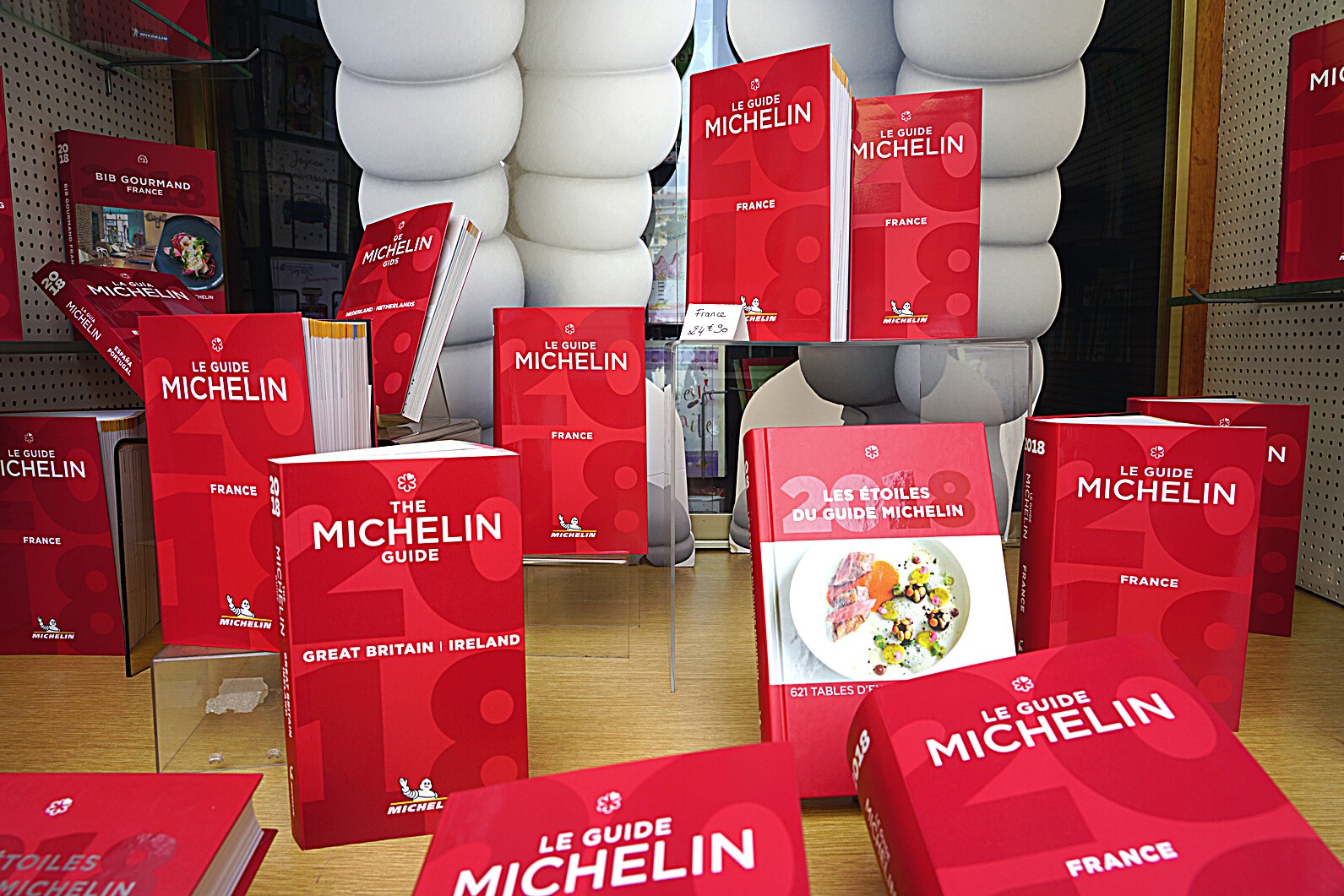 Pour la première fois en 2021, le Guide MICHELIN Belgique et Luxembourg a été publié intégralement et uniquement en format numérique!- Et le vin dans tout ça ?Le titre de la vidéo que tu vas regarder est : ‘Quand les enfants pouvaient boire du vin à la cantine’. A ton avis, dans quel pays est-ce que ça peut bien se passer ?...........................................................................................................................................................La vidéo est tirée d’une série intitulée "Je t’explique pourquoi". A qui cette série peut-elle bien s’adresser ?...........................................................................................................................................................Regarde maintenant la vidéo et réponds aux questions. a - Pour quelles raisons l’alcool était-il autorisé ?...........................................................................................................................................................b - Quand les choses ont-elles changé ?...........................................................................................................................................................c - Quelles sont les nouvelles propositions au niveau des cantines ? Comment sont-elles accueillies ?...........................................................................................................................................................d - Décris le ton de la journaliste ?...........................................................................................................................................................e - Peux-tu donner la signification des mots suivants utilisés dans la vidéo ? Aide-toi du contexte. Si tu ne trouves pas tout de suite, fais quelques recherches sur Internet.La vibe Le pinardDe la vinasse PicolerUn marmot Un gosse Péter un câble La bidoche................................................................................................................................................................................................................................................................................................................................................................................................Tu as trouvé ? Compare tes réponses!A quel registre de langue ces mots appartiennent-ils ? ....................................................................Quel est l’objectif de la présentatrice ? .............................................................................................Peux-tu maintenant affiner ta réponse concernant le public auquel la vidéo est destinée ?...........................................................................................................................................................Est-ce, selon toi, une bonne technique pour attirer ce public ?...........................................................................................................................................................Les repas français s’arrosent de vin… mais moins qu’avantLa France est réputée pour sa gastronomie et pour son vin. Arrêtons-nous maintenant sur cette boisson enivrante aux codes plus complexes qu’il y paraît.Voici la carte des régions viticoles de France.Quelles régions connais-tu? ............................................................................................................Et quel(s) vin(s) as-tu déjà eu l'occasion de boire? .........................................................................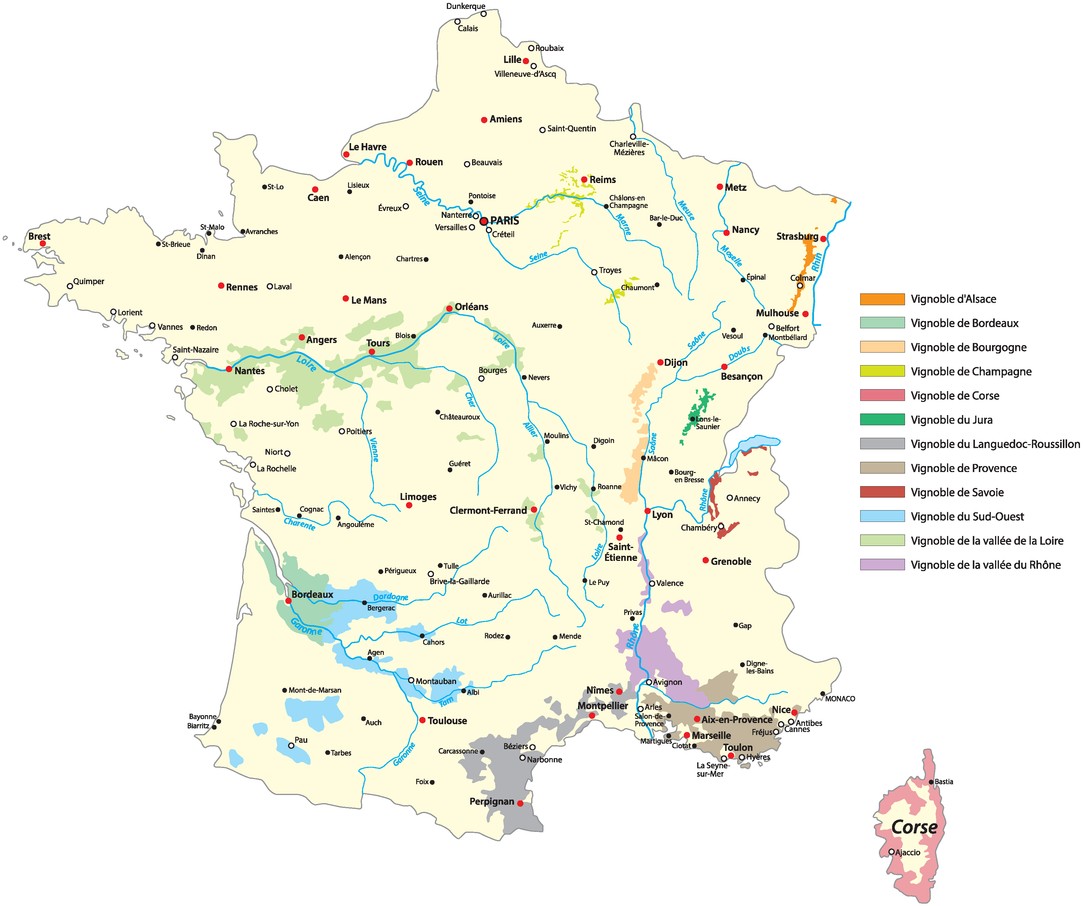 Voici à présent quelques chiffres qui permettent de mieux comprendre l’ampleur de la viticulture en France. Observe-les et note les questions auxquelles elles apportent une réponse..............................................................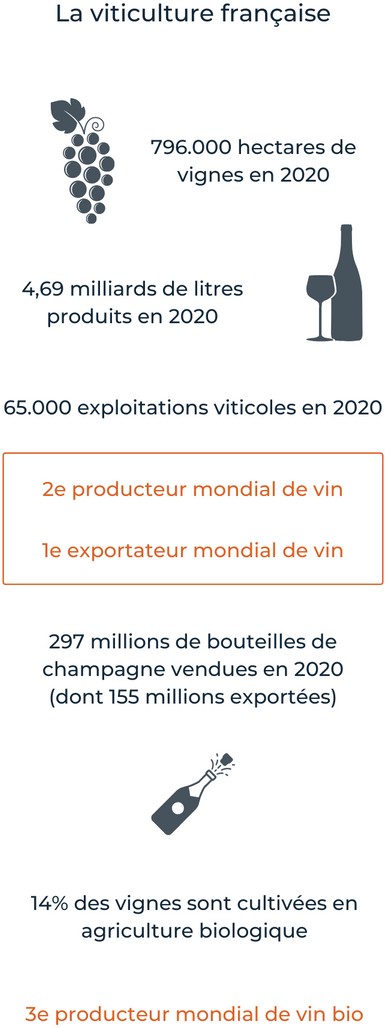 ...................................................................................................................................................................................................................................................................................................................................................................................................................................................................................................................................................................................................................................................................................................................................................................................................................................................................................................................................................Infos du Ministère de l'agriculture et de l'alimentation - France - 2020- Quoi qu’il en soit, les Français ne rateraient leur apéro pour rien au monde !Observe l'infographie sur les Français et l'apéritif. Qu’apprends-tu sur les habitudes en matière d’apéritif ?Rédige un texte structuré dans lequel tu décris ces habitudes.Varie les structures et veille à intégrer un maximum d’aspects représentés sur l’infographie.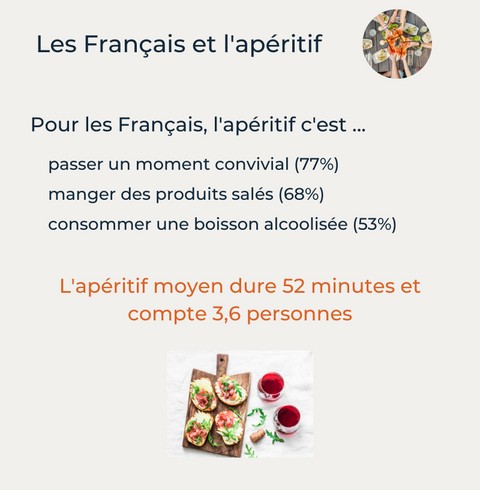 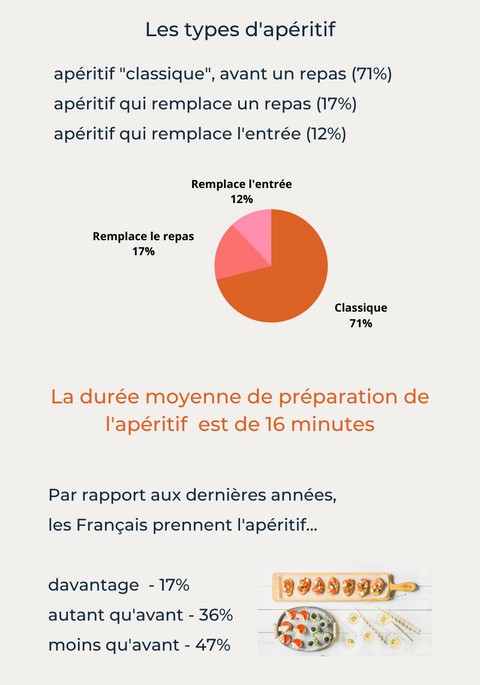 .........................................................................................................................................................................................................................................................................................................................................................................................................................................................................................................................................................................................................................................................................................................................................................................................................................................................................................................................................................................................................................................................................................................................................................................................................................................................................................................................................................................................................................................................................................................................................................................................................................................................................................................................................................................- Expressions gourmandesLa cuisine est une véritable institution en France, tu l'auras compris. Par conséquent, de nombreuses expressions touchent à la gastronomie. En voici quelques-unes: sauras-tu trouver ce qu'elles signifient? Et sais-tu comment ces expressions se traduisent dans ta langue? Renvoient- elles aussi à la gastronomie ou à un autre aspect culturel?- Manger sur le pouce- Mettre les petits plats dans les grands- Sabler le champagne- Faire bonne chère- manger à la bonne franquette- Mettre du beurre dans les épinards- Ne pas en perdre une miette- Ne pas être de la tarte- Avoir du pain sur la planche- Casser du sucre sur le dos de qqn- Avoir la banane- Avoir la pêche- En faire tout un fromage- Couper la poire en deux- Etre la cerise sur le gâteaua - ne pas être facileb - faire un compromisc - manger rapidementd - être en formee - se régalerf - avoir tout entendug - faire des efforts pour organiser un évènementh - critiquer une personne en son absencei - être contentj - célébrer un évènement avec du champagnek - être un avantage supplémentaire, un plusl - améliorer ses conditions de viem - avoir beaucoup de travail à fairen - en faire toute une affaireo - manger simplement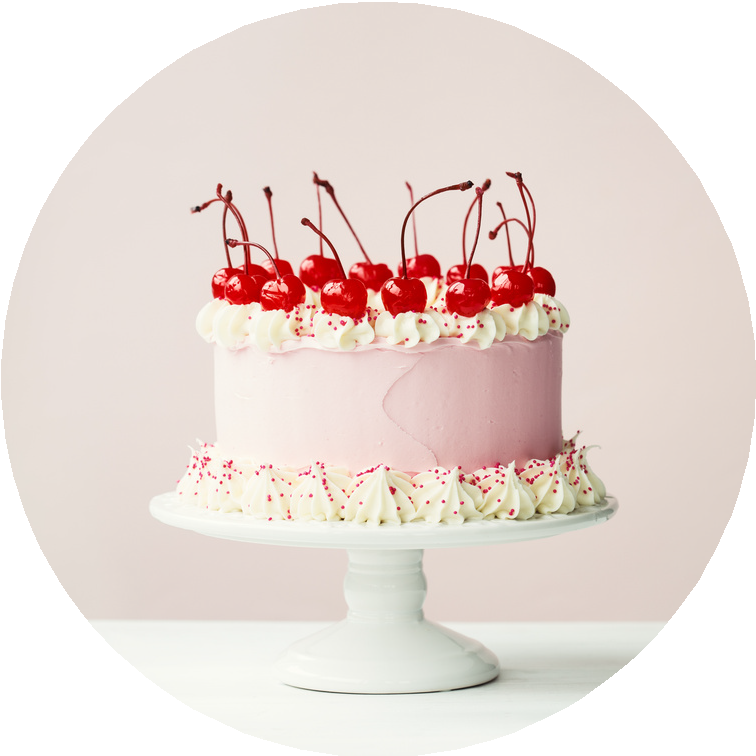 - Les ustensiles pour la cuisineConnais-tu les mots qui désignent les objets suivants?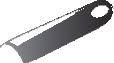 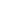 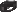 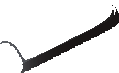 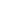 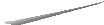 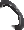 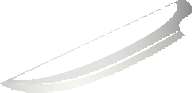 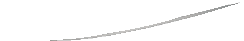 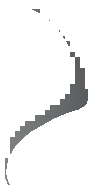 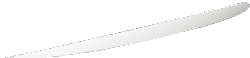 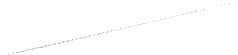 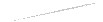 .................................................	................................................. .................................................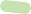 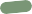 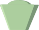 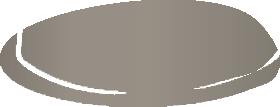 ................................................. .................................................	.................................................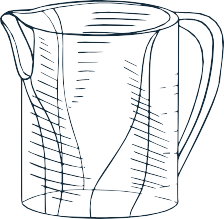 ................................................. .................................................	.................................................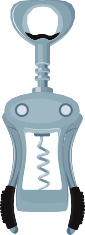 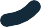 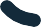 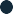 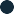 .................................................	.................................................	.................................................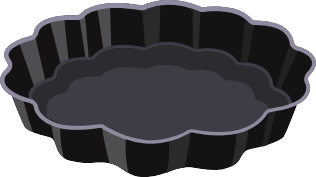 .................................................	................................................. .................................................- Les fruits et les légumesNote le noms de tous les fruits et légumes que tu vois sur les photos.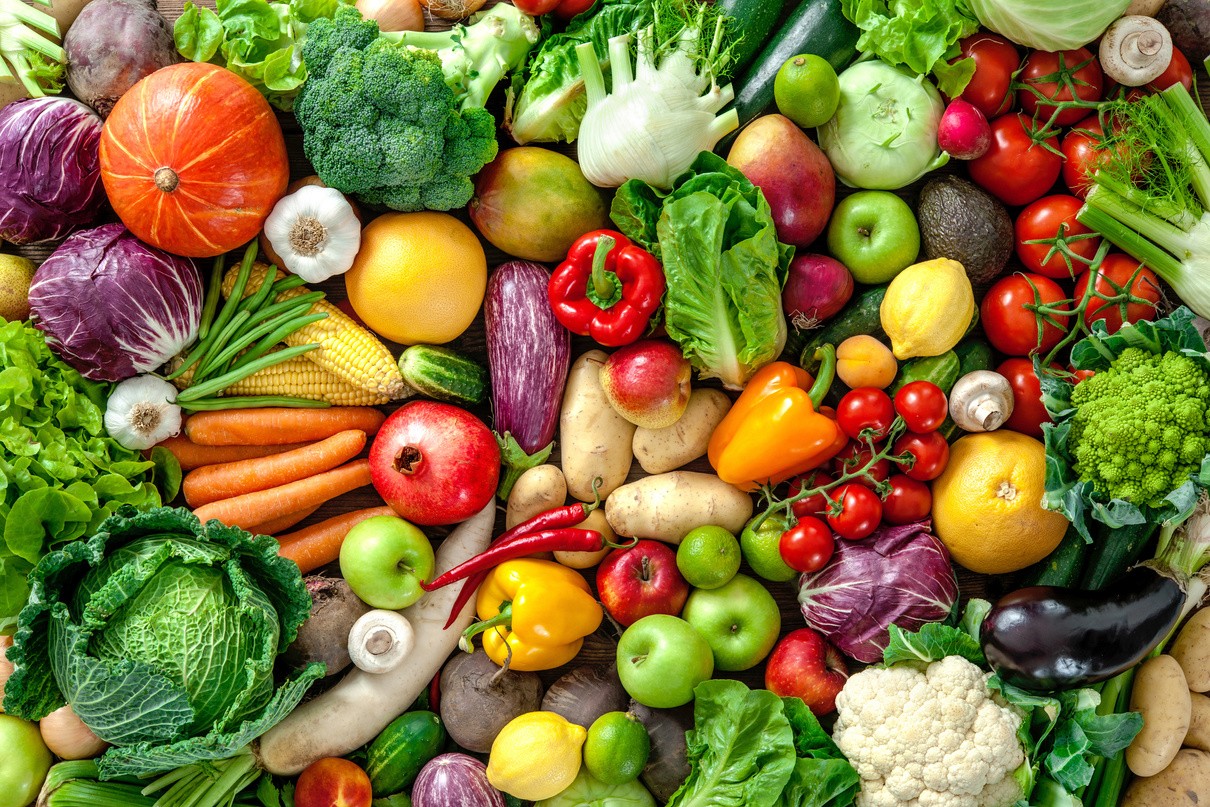 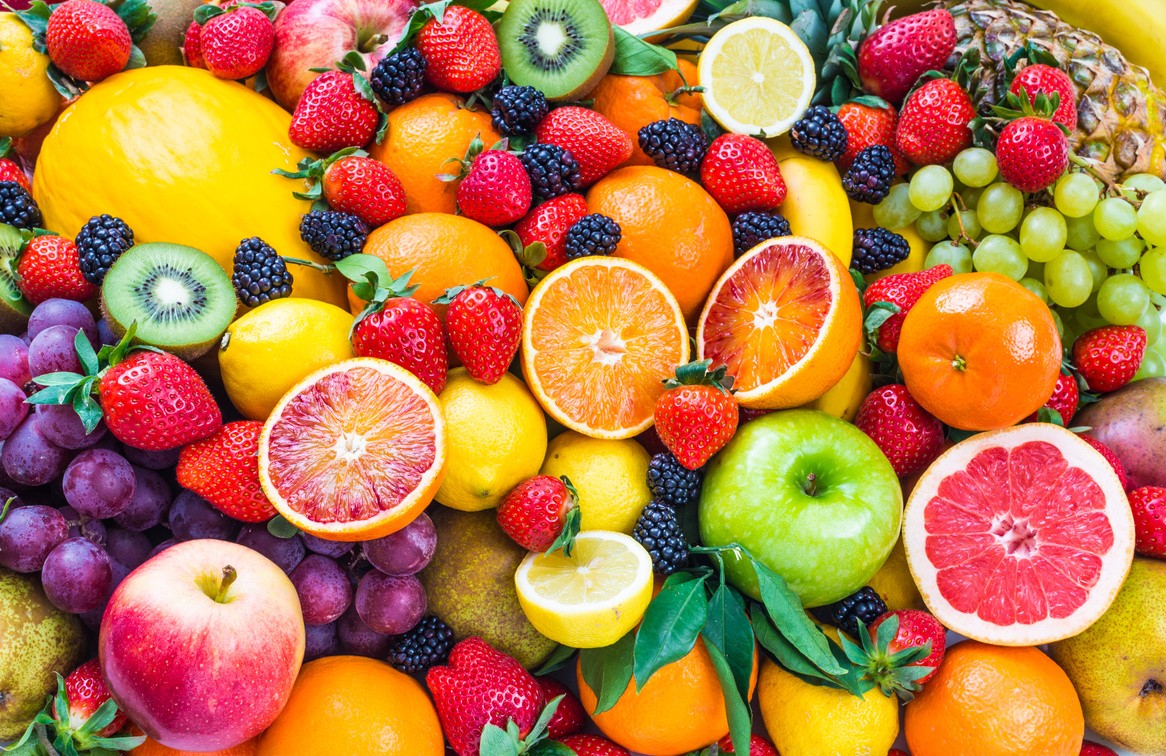 Les fruits.................................................................................................................................................................................................................................................................................................................................................................................................................................................................................Les légumes.................................................................................................................................................................................................................................................................................................................................................................................................................................................................................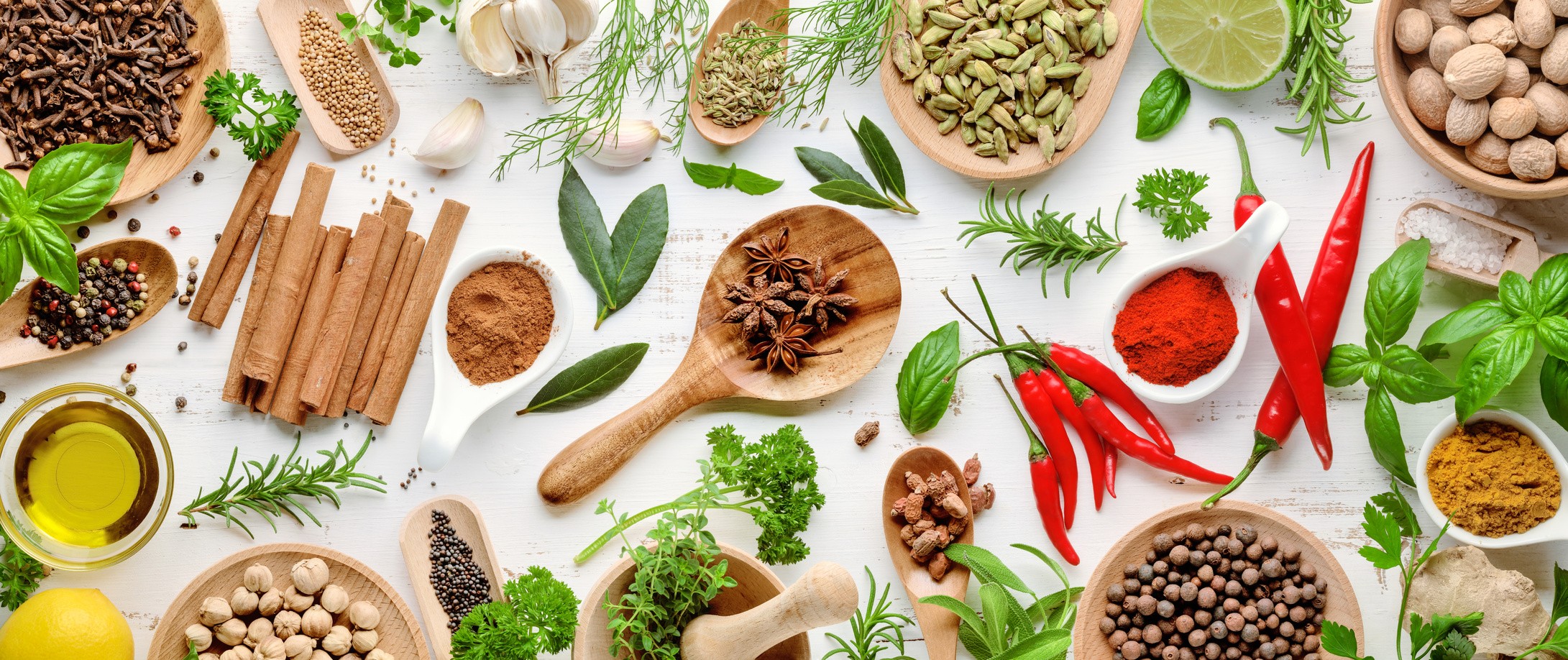 Et connais-tu le nom des principales épices?.................................................................................................................................................................................................................................................................................................................................................................................................................................................................................- Activité langagière et culinairePour clôturer ce dossier, tu vas rédiger une petite critique dans le style de "Tripadvisor".Tu choisis pour commencer 3 photos: une entrée, un plat principal et un dessert. Voici 3 images pour te donner l'exemple.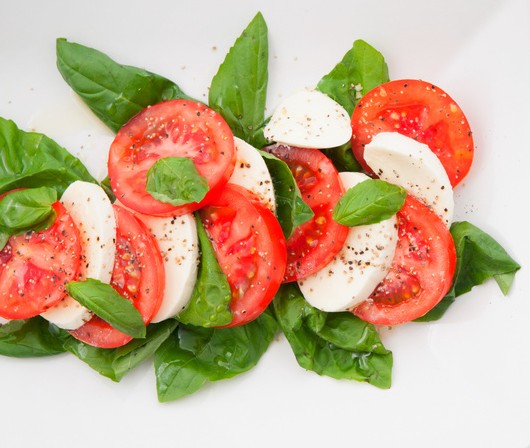 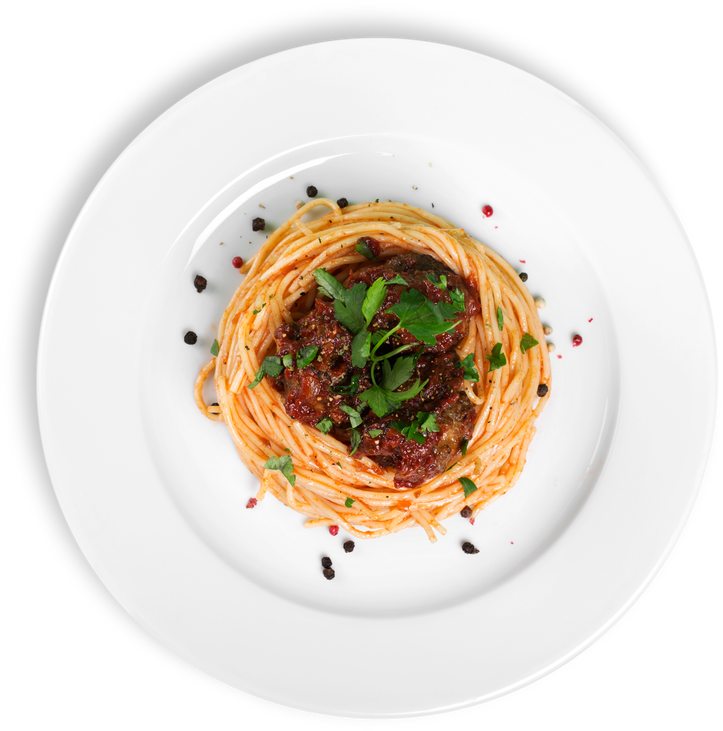 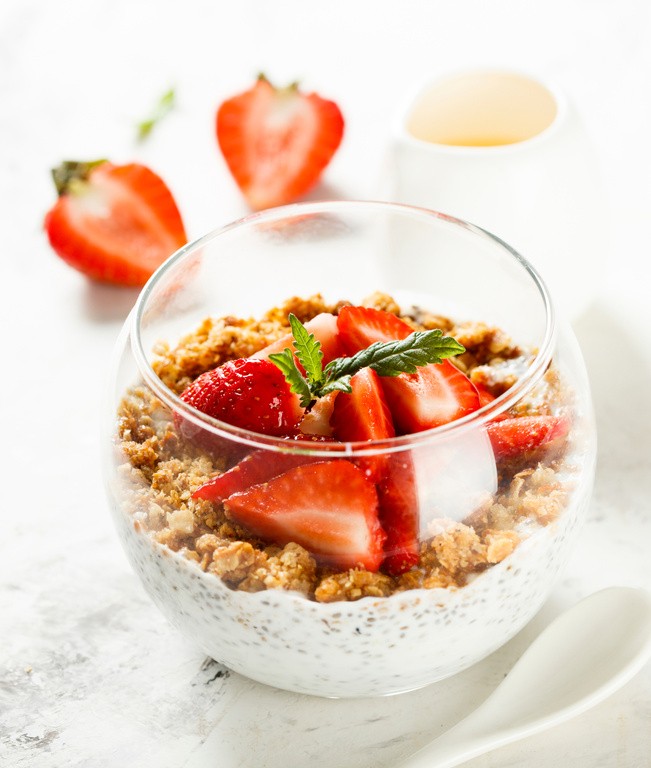 L'entrée	Le plat principal	Le dessertEnsuite, tu inventes un nom pour le restaurant où tu es allé(e) manger. Si tu souhaites écrire une critique basée sur la réalité, c'est également une possibilité.Consulte les sites comme Tripadvisor pour faire le plein d'inspiration!Voici quelques expressions utiles:C'était délicieux, succulent Un vrai régalC'était bonLa qualité des plats est excellente Juste magnifiqueUne belle découverte Quelle bonne adresseUne adresse qui vaut le détour Cuisine originaleBon rapport qualité-prix Service parfaitLarge choix Ambiance conviviale Vaut son prixCarte de vin inventiveC'était insipide, dégueulasse (populaire) C'était sans goûtC'était mauvaisLa qualité laisse à désirer Juste horribleRestaurant décevant C'était une déceptionA éviter / Passez votre chemin Rien de spécialMauvais rapport qualité-prix Service très médiocre Choix limitéAucune âme Absolument surfait Carte de vin banalen°PlatsJe connaisJ'ai déjà dégusté.........Le foie gras...........................Les huîtres...........................Les escargots...........................La raclette...........................Les galettes...........................Le boeuf bourguignon...........................La bouillabaisse...........................Le cassoulet...........................La choucroute...........................La quiche lorraine...........................La ratatouille..................